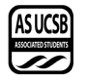 Senate AgendaAssociated Students6 May 2020Email Vote Minutes/Actions recorded by: Maggie BoyleCALL TO ORDER by Alli Adam, INTERNAL VICE PRESIDENT at 6:32PMMOTION/SECOND: Ferguson/Etessami Motion language: motion to resume from recess ACTION: Vote: CONSENT   Vote Taken:  6:32 PMA) MEETING BUSINESSA-1) Roll CallA-2) Excused Absences  Anvitha Aluri for the entire meetingMOTION/SECOND: Segura/Addinall Motion language: motion to excuse Senator Hadidi for the entire meetingACTION: Vote: CONSENT   Vote Taken:  6:34 PMMOTION/SECOND: Addinall/FergusonMotion language: motion to bundle and approve all excused absencesACTION: Vote: CONSENT  Vote Taken:  6:35 PMA-3) Acceptance of ProxiesMOTION/SECOND: Ferguson/Campos Motion language: motion to add Kelly Gates as a proxy for Senator AluriACTION: Vote: CONSENT   Vote Taken:  6:35 PMMOTION/SECOND: Campos/FergusonMotion language: motion to bundle and approve all proxies ACTION: Vote: CONSENT   Vote Taken:  6:36 PMB) External ReportsB-1) Chancellor’s Representative-B-2) UCPD Representative-B-3) GSA Representative-B-4) University Center Governance Board Representative-B-5) IVCSD Representative- C) New Business050620-75 A Bill to Establish Official Duties for International Senators 	Ferguson-SwansonFergusonThis bill will specify international senators office hours Add that they be a liaison to Global Gaucho Commission Add that they attend cultural OSL group events and other international student meetingsMOTION/SECOND: Etessami/Mitchel Motion language: motion to table this bill for one week  ACTION: Vote: CONSENT   Vote Taken:  6:37 PM050620-76 A Resolution to Support the New Voters Project and Their Efforts in Mobilizing Student Leaders 	Rojas-DanielzadehRojasThis was written to support CALPRIGs New Voters ProjectMobilize young voters and encourage future AS senators to share their registrationMOTION/SECOND: Ferguson/Etessami Motion language: motion to move this resolution to immediate consideration ACTION: Vote: CONSENT   Vote Taken:  6:38 PM050620-77 A Bill to Update the Legal Code of the Student Advocate General 	Segura-HadidiSeguraSomething that Dylan and Melissa wanted to work on Updates to legal codeMake SAG more accessible to student workers Create position in SAG office to reach student union more specifically the UCSB student unionEverything else remains the sameMOTION/SECOND: Ferguson/Etessami Motion language: motion to table this bill for one weekACTION: Vote: CONSENT   Vote Taken:  6:39 PM050620-78 A Bill to Update Queer Commission’s Legal Code	Segura-DanielzadehSeguraTrying to do a lot of legal code changesLast big oneGrammatical changesName change for the BCULet student sponsor speak on thatMaking this commission more inclusive and diverse and make sure this stays the same no matter who is on the boardBrandon Villarreal (Student Sponsor) Administrative Chair for Queer CommissionWe are changing the name to Trans and Queer commissionMaking more positions International student coordinator and the Queer and Trans People of Color coordinator Making these positions to try to outreach more people and make this commission more inclusiveMOTION/SECOND: Ferguson/CamposMotion language: motion to table this bill for one weekACTION: Vote: CONSENT   Vote Taken:  6:42 PM050620-79 A Bill to Update CFF Legal Code	Foreman-RojasForemanLegal code update with a few positions that were outdated Some new and old thingsMOTION/SECOND: Ferguson/MitchelMotion language: motion to table this bill for one weekACTION: Vote: CONSENT   Vote Taken:  6:43 PM050620-80 A Bill to Update A.S. Bike Committee Legal Code	Foreman-SwansonForemanA lot of outdated things like positionsTaking old stuff outMOTION/SECOND: Ferguson/Etessami Motion language: motion to table this bill for one weekACTION: Vote: CONSENT   Vote Taken:  6:44 PM050620-81 A Resolution to Condemn Actions from the US Government to Target International Students	Moon-WhiteMoonThis is a resolution that I was approached by Charles NeumannMany actions that the US government had targeted the movement and actions against international studentsMOTION/SECOND: Etessami/Campos Motion language: motion to move this resolution to immediate considerationACTION: Vote: CONSENT   Vote Taken:  6:45 PMCharles Neumann (Student Sponsor)Wanted to thank Eric for helping to write this resolutionAs the COVID-19 pandemic has demonstrated that the government is very hostile toward international students or those dependent on visasThere are talks of banning all international students from a certain countryAdvocate on behalf of international students not only on campus level but a federal oneThey are on very thin ice on legal matters, so I hope this is a beginning toward a new strategy that we pressure the US government to do better050620-82 A Bill Financially Supporting Student Development via Conferences	Dumlao-SeguraDumlaoThis is a bill to update the amount of money cap for student organizations that try to go to conferencesDon’t usually ask more than they have to give themBut we want to open up funds so they can open their options when it comes to conferencesOSL groups should have the same privilegesSeguraNow cap that can be extendedExpand cap so they can make more conferencesThe cap is higher for other entities and should be higher for other organizations for conferencesMOTION/SECOND: Ferguson/CamposMotion language: motion to table this bill for one weekACTION: Vote: CONSENT   Vote Taken:  6:49 PMD) PUBLIC FORUM- William Jones (Student Sponsor)NVP Resolution sponsorSupports the CALPRIG New Voters ProjectSupporting our work to turn up voter turnout especially young voter turn-outWorking hard on increase education Tyler BarthIn light of recent events wanted to talk about the steps for a Recall electionSituation is unprecedent Legal code is fairly ambiguousThis is how I interpret thisMost elections decisions are delegated to elections boardRecall elections would only be to recall the elected office positionFilling their place would happen after word through a Special electionCan’t recall an officer that hasn’t been sworn in yet, which is Week 8To have a recall 10% of students that voted need to have signed the petition6,243 capped the ballot but not all students voted for that positionSo, the 10% wouldn’t be of the 6,243The 10% would count toward the students that voted for the position that is being recalledPetition signatures would be verified from Marisela or any person from AS AdminAfter that the elected officers’ contingency of 20% must vote to have a recall electionOf that 20%, 2/3rds must vote in favor of the recallAfter this there would be a vacancy of their position so now have to do a special electionFor a special election approved by 2/3rd majority of senate Procedure we must adhere to so it could follow throughIVPTo clarify the process, 2/3rd senate vote to initiate a special electionSay there’s a recall election if senate doesn’t approve than the position is vacant for the whole year?Yes, unprecedentBallots would look likeRecall: solely for the position in questionMariselaDelegates everything to elections board, any other matters that could go forward to Entire student body if no other matters then yes that would be the only thingMitchellJust to be clear so the petition its 600 signatures does the senate have to approve the petitionThe wording in legal code is ambiguous it says it goes to senate but doesn’t say that they vote on itVote to have a recall?No only to have a special electionFergusonAre signatures verified who does thatTyler ResponseDelegated to AS Admin MariselaIf delegated to elections board, all staff associated to elections boardVerifies signatures in the past special election constructed by elections board, recall elections is prescribed verifying students are enrolledAdalis RojasReceived an email regarding the allegations whether you are in support or not encourage everyone to respond to this emailI responded to the email acknowledge that a survivor is calling for our attentionE) Acceptance of AgendaMOTION/SECOND: Addinall/Ferguson Motion language: motion to accept the agendaACTION: Vote: CONSENT   Vote Taken:  7:02 PMF) Consent Calendar-G) Action ItemsG-1) Immediate Consideration050620-76 A Resolution to Support the New Voters Project and Their Efforts in Mobilizing Student Leaders 	Rojas-DanielzadehMOTION/SECOND: Addinall/Ferguson Motion language: motion to pass this resolutionACTION: Vote: CONSENT   Vote Taken:  7:03 PM050620-81 A Resolution to Condemn Actions from the US Government to Target International Students	Moon-WhiteMOTION/SECOND: Ferguson/SeguraMotion language: motion to pass this resolutionACTION: Vote: CONSENT   Vote Taken:  7:03 PMG-2) Old Business-       H) Recess-I) ASUCSB ReportsI-1) Administrative Committees-I-2) Boards and Commissions-I-3) Unit Reports-I-4) President’s Cabinet Report -I-5) Executive Director’s Report-Marisela MarquezNice to see you allBrief reportPersonnel assistant director of business services extended offerNeed two layers of approval to begin searches and begin to appoint someoneYou all have certain expectations for a staffing groupAdditional layers of approval will slow everything downUniversity is trying to centralize hiring through the entire campusThough we work on a weekly basis reposts or hiring and responding to the needs of students is going to slow down because pause on hiringStarted process in NovemberLegal services positions funded by LRC independent contractor agreements change in the law, working on how to transition these folks to their status to a career appointmentTheir work has quadrupled experiencing a large influx of calls Gone through entire process to create a packet of positions Don’t know how long this will takeTheir contract ends in June Individual staff members limited Search committee for CFF coordinator 8 other positions that are in the works catching up Vice Chancellor’s officeHow to organize these searchesExperiencing a lot more contact with students that work with asTopics and issuesPurchase and distribution of face masksBasic needs resource center, and the food bankDaevionne working on distributing through residence hallsChristina Ornelas working on off-campus distribution sitesForm of the task force for COVID-19 went wellSplit into two committees Strategic plan for 2025Transitions and helping individual students in and out of their officesI-6) Executive Officers’ Report -      	President      	Internal Vice PresidentHonoraria distribution and senate transition stuffLast meeting is two weeks from now Week 8 full regular meeting You can feel free to watch swearing into the upcoming execs and senatorsWrap up reminder: all bills and resolution view sunset once your term in overTalk to the person your transitioning if you think things need to be Helpful for you not to come in entirely blind Make it as informative as possible, from senators’ perspective they’ll appreciate all help they can getSeguraQuestion about honoraria, what’s the timeline on this?IVP ResponseRetroactive checks are being distributed by Cindy as we speakFor spring retroactive have to look back at what they’ve done before Paid same way they would any other quarterFergusonRetroactive can you go back if you forgot this yearIVP ResponseYea you canReyesChelsea sent me and Benjy a message about honoraria positions for summer workIVP ResponseNever given out honoraria during summer because it has to do with fiscal year, I thinkMarisela ResponseI’m not quite sure if you can send me the email, I can help that wayThe fiscal year ends June 30th and new one starts July 1st, case by case basis there has been works during the summerWhen entity is working, they will have to coordinate with chair of the senate and an email vote would take place, based on discretion of the boardPossible legal code change?Marisela ResponseYea      	External Vice President of Local Affair      	External Vice President of Statewide Affairs      	Student Advocate General        I-7) Senator Representative Reports-AddinallLegal code changes next weekIVPLast chance to submit bills next weekChocronPb has been putting in a lot of work to online remote eventsLil Yatchy event this weekForemanLegal code bills todayTwo legal code bills next weekAll BCUs have been meetingEAB general meeting during zoom trying to make it bigCFF finished their grant processBike comm keeping up with projects going on-campusSecond pro-tempt: roll over request does senate have money to roll over we have a 10,000 special projects fund use those for Next year for senate to access that money, we have that money specifically senate special projectsMitchellIV Arts had their meeting voted on the new boardTalked about the plans we want to do once next fall quarter starts Reached out to as recycling for legal code changes MoonMaking changes to legal code for the committee that I cochairRojasPMHC has great success for pandemic pals Electing people for their board sending out application shortlyCAB doing greatSeguraPardall center governance board met yesterdayPardall Center might become a distribution pointLooking to fill the financial coordinator positionApplications coming out tonight for Trans and Queer CommInterested who would be part of a committee interpersonal violenceCompiling list of people who are interestedWhitePosted on our Facebook group page senatorTake place week 7 or early week 8Code taking applications for next yearLastly one of cochairs for emergency COVID-19 task forceProductive50-100k come from BCUs who donate the remainder of their budgetCould be really helpful to mitigating COVID responseApplication process on compiling criteria and questions More updates within next weekShadowing ally strategic vision plan 2025EtessamiQuestion to Senator Foreman: We have a special project fund, wondering if that money is specifically for senate projects or can be like individual projectsForeman ResponseFor any senator to use as a special project IVP ResponseYour resolution will sunset when you term out but you can use the funds until the 30th of JuneMarisela ResponsePartnership with an incoming senator so you can pass a resolution and invite them to pass an additional resolution They’d have until June to have the money to use for the next yearHave to allocate the money and spend itReyesWanted to put out a feeler of a resolutionMandated to make Facebook pages to take that off because of data and privacy issues and mandated for as websites early IVP ResponseTalk about that with who you are transitioning      	I-8) Administrative Reports-J) Committee Reports      	J-1) Standing Committee on Finance and Business-      	J-2) Standing Committee on External Affairs-      	J-3) Standing Committee on Internal Affairs-	J-4) Standing Committee on Food Insecurity-Finalizing the logo still      	J-5) Group Project and other Temporary Committee Reports- K) Minutes and Allocations:      	K-1) Senate MinutesSenate 4/22 4/29MOTION/SECOND: Addinall/CamposMotion language: motion to bundle and approve all Senate minutesACTION: Vote: CONSENT   Vote Taken:  7:35 PMK-2) Administrative Committees MinutesK-3) BCU MinutesZWC 4/29Controller 4/30HRB 4/30Womxn’s Comm 5/1Food Bank 5/1Bike Comm 5/4IV Arts 5/4PMHC 5/4SCORE 5/4COSWB 5/4Queer Comm 5/4ASPB 5/4Coastal Fund 5/5EAB 5/4TSA 5/4GGC  4/3 4/17 4/10 4/24IVTU 5/5 4/30 5/4 5/4MOTION/SECOND: Ferguson/CamposMotion language: motion to bundle and approve all BCU minutesACTION: Vote: CONSENT   Vote Taken:  7:36 PMK-4) Standing Committee MinutesL) AppointmentsIV ARTS (for the 2020-2021 School Year):Chair: Tyler FergusonVice Chair: Soha SadeghinejadTreasurer: Adam MajcherOutreach Coordinator: Sarah DanielzadehSocial Media Coordinator: Visala TallavarjulaStudent Representative At-Large: Chelsie AlexanderStudent Representative At-Large: Zandra MarshallIV Arts (for the 2019-2020 School year):Visala Tallavarjula for Social Media CoordinatorMOTION/SECOND: Moon/MitchelMotion language: motion to bundle and approve all appointments for IV ArtsACTION: Vote: CONSENT   Vote Taken:  7:37 PMM) Discussion ItemsN) RemarksO) AdjournmentMOTION/SECOND: Ferguson/CamposMotion language: motion to go back into recessACTION: Vote: CONSENT   Vote Taken:  7:37 PMNameNote:absent (excused/not excused)arrived late (time)departed early (time)proxy (full name)NameNote:absent (excused/not excused)arrived late (time)departed early (time)proxy (full name)Dagan Addinall PresentKimia Hadidi Absent (Excused for the entire meeting)Racquel Almario PresentQuinn LyonPresent Anvitha Aluri Excused for the entire meeting (Proxy: Kelly Gates)Daniel Mitchel PresentOlivia CamposPresentEric MoonPresentMakenalani “Roo” Cash PresentDiana Reyes Carrillo PresentBenjamin Chocron PresentAdalis Rojas Present Sarah Danielzadeh PresentDaniel Segura-Esquivel PresentAshley Davis AbsentEmma Swanson PresentJustice DumlaoPresent Kevin SwayAbsentGiselle Etessami PresentEktaa Tendolkar PresentTyler Ferguson PresentVanessa West AbsentAustin Foreman PresentTianna White Present